												    A   F   E   I   D   A   L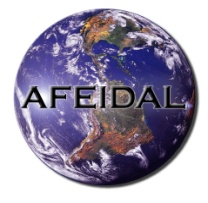 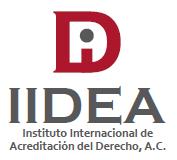 Asociación de Facultades, Escuelas e Institutos de Derecho de América Latina, ACFecha:_________________Nombre y Apellidos del participante: _________________________________________________________________Cargo: __________________________________Dependencia: ____________________________________________Nombre de la Universidad: _________________________________________________________________________Domicilio Institucional (Especificar calle, número, colonia): ______________________________________________________________________________________________________________________________________________C. P: ________Ciudad: _________________Estado: ________________________País: ________________________Teléfonos fijo y Móvil (sírvase indicar Lada) _________________________________Fax:______________________E-mail: (personal):_________________________________________Institucional _____________________________Viajará: 												Vía TerrestreNOTA: SE LES RECUERDA QUE LOS PARTICIPANTES, DEBERÁN SUFRAGAR LOS GASTOS DE TRASLADO, HOTEL, ALIMENTOS. Y TRASLADOS INTERNOS.Hotel Sede: Convento Santa Catalina, 5ª. Avenida Norte No. 28, la Antigua, Guatemala, Teléfonos (502) 5533-7817, 7832-3080 Contacto: Leidy Hernández, Tel. (502) 57 35-26 58, Correo: hotelconventosantacatalina@hotmail.com Habitación Sencilla     (    ) USD.70.00         Habitación doble    (    ) USD. 80.00 (Dólares)Hotel Subsede: Camelias Inn, 3ª. Calle Oriente No. 19, la Antigua, Guatemala, Teléfono. (502) 5533-7817, 7832-3080, Contacto. Aurora García, Tel. (502) 7832-1148, Correo: hotelcameliasinn@hotmail.com Habitación Sencilla     (    ) USD.46.00              Habitación doble    (    ) USD. 58.00 (Dólares) NOTA: PARA ESTE CURSO – TALLER PODRÁN PARTICIPAR TODAS LAS PERSONAS QUE LO DESEEN Y SU INSTITUCIÓN ESTE AFILIADA A LA AFEIDAL.CADA PERSONA QUE SE INSCRIBA DEBERÁ LLENAR ESTE FORMATO. COSTO DEL CURSO-TALLER POR PERSONA SERÁ DE 200.00 DÓLARES DE LOS ESTADOS UNIDOS AMERICANOS, EL QUE SERÁ LIQUIDADO O CANCELADO A TRAVÉS DEL BANCO SANTANDER, A NOMBRE DEL: INSTITUTO INTERNACIONAL DE ACREDITACIÓN DEL DERECHO, AC. (IIDEA) NO. DE CUENTA: 65-50729713-5. SUCURSAL 7121, PLAZA DEL SOL. GUADALAJARA, JALISCO-MÉXICO. O BIEN REALIZAR LA TRANSFERENCIA BANCARIA A LA CUENTA CON No. DE CLABE: 014320655072971356. SWIFT O ABBA: BIMSXMXMMXXX.NOTA: AGRADECEREMOS HACER LLEGAR ESTE FORMATO DE INSCRIPCIÓN A MÁS TARDAR EL DÍA --------- DEL MES DE JUNIO 2019, A LA PRESIDENCIA DE AFEIDAL EN: SARATOGA # 313 INT. # 8, COL. PORTALES ALCALDÍA DELEG. BENITO JUÁREZ, C.P. 03300, CIUDAD DE MÉXICO; POR E-MAIL: anfade2000@gmail.com O BIÉN POR TELFAX: (52 55) 5243 6036 y 5243.6026Línea AéreaNúm. de VueloFecha de LlegadaHora de LlegadaFecha de SalidaHora de Salida